Международный День мира.21 сентября 2021 года в МКОУ «Аверьяновская СОШ» прошла акция «Голубь мира». Международный день мира – учрежденный Генеральной Ассамблеей ООН праздник – ежегодно отмечают в разных государствах. Он призван способствовать установлению мира на Земле и отказу от насилия.В рамках ежегодных мероприятий международного «Дня мира», в нашей школе прошла акция «Голубь мира», в котором приняли участие обучающиеся с 5 по 8 класс. Дети рисовали на асфальте, читали стихи.Мир - это счастливая жизнь, это спокойствие, это разумность, радость улыбок, душевное тепло и комфорт.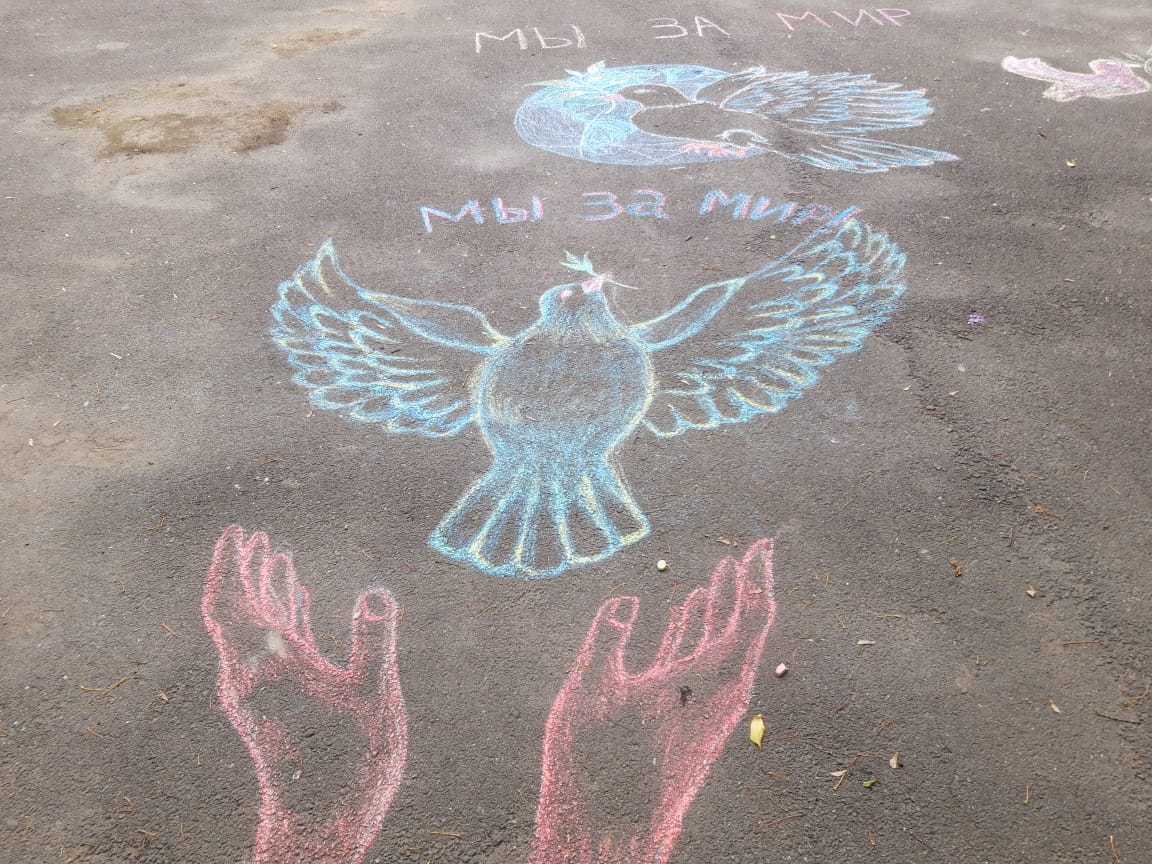 